Рабочая группа 
по Договору о патентной кооперации (PCT)Десятая сессияЖенева, 8–12 мая 2017 г.Координация деятельности по оказанию технической помощи в рамках РСТДокумент подготовлен Международным бюроМероприятия по оказанию технической помощи в рамках РСТНа пятой сессии Рабочей группы в 2012 г. участники договорились о том, что рассмотрение отчетов о реализации проектов по оказанию технической помощи, связанной с использованием системы РСТ, должно стать одним из постоянных пунктов повестки дня будущих сессий группы (см. пункт 20 документа PCT/WG/5/21).На следующих сессиях Рабочей группы Международное бюро представляло ей рабочие документы, посвященные мероприятиям в области оказания технической помощи развивающимся странам по тематике РСТ, непосредственно влияющей на уровень использования системы РСТ, а также планы мероприятий в этой области, намеченных на оставшийся период соответствующего года (см., например, документ PCT/WG/9/8, представленный на девятой сессии Рабочей группы).  Настоящий документ содержит информацию о мероприятиях по оказанию технической помощи, связанной с использованием системы РСТ, проведенных Международным бюро в 2016 г. и в истекший период 2017 г., а также план соответствующих мероприятий на оставшуюся часть 2017 г., касающийся как мероприятий по оказанию технической помощи, непосредственно влияющей на уровень использования системы РСТ развивающимися странами, так и мероприятий по оказанию технической помощи, связанной с использованием системы РСТ, которые проводились под контролем других органов ВОИС.Мероприятия по оказанию технической помощи, непосредственно влияющей на уровень использования системы РСТ развивающимися странамиИнформация о мероприятиях по оказанию технической помощи, непосредственно влияющей на уровень использования системы РСТ развивающимися странами, изложена в приложениях I и II к настоящему документу;  в этих приложениях отражены все мероприятия по оказанию технической помощи, в число стран-получателей которой входила хотя бы одна страна, имеющая право на уплату пошлин PCT по сниженным ставкам в соответствии с пунктом 5 Перечня пошлин РСТ, вступившего в силу 1 июля 2015 г.  В приложении I содержится полный перечень всех таких мероприятий по оказанию технической помощи, проведенных в 2016 г.  В приложении II содержится перечень всех таких мероприятий, проведенных в истекшем периоде 2017 г., и план работы на оставшуюся часть 2017 г.  Более подробная информация о порядке планирования и реализации мероприятий по оказанию технической помощи приведена в пунктах 5–11 документа PCT/WG/6/11.Мероприятия по оказанию технической помощи, связанной с использованием системы РСТ, проводимые под контролем других органов ВОИСКак указано в пунктах 12 и 13 документа PCT/WG/6/11, многие мероприятия по оказанию технической помощи, связанные с развитием патентных систем развивающихся стран по направлениям, предусмотренным статьей 51 РСТ, но выходящие за рамки деятельности, непосредственно влияющей на уровень использования системы РСТ развивающимися странами, осуществляются под контролем других органов ВОИС (не входящих в систему РСТ), в частности Комитета по развитию и интеллектуальной собственности (КРИС), Комитета по стандартам ВОИС (КСВ) и Генеральной Ассамблеи ВОИС.Хотя объем настоящего документа не позволяет представить подробный перечень таких мероприятий и проектов, некоторые их примеры приведены в следующих пунктах.  Более подробно эти проекты, отчеты о которых были представлены Рабочей группе в 2013, 2014, 2015 и 2016 гг., освещены в пункте 13 документа PCT/WG/6/11, пункте 7 документа PCT/WG/7/14, пункте 6 документа PCT/WG/8/16 и пункте 6 документа PCT/WG/9/6.ВОИС предоставляет ведомствам и национальным/региональным учреждениям ИС развивающихся и наименее развитых стран системы для решения коммерческих задач, позволяющие им эффективно участвовать в глобальной системе ИС.  Эта работа входит в обязанности Сектора глобальной инфраструктуры.  Предоставляемые ВОИС решения включают автоматизированные и стандартизированные процессы для административного управления ИС, интернет-услуги (включая системы поиска, регистрации и подачи заявок) и интеграцию в региональные и международные системы, обеспечивающую электронный обмен данными и документами.  Помощь отдельным ведомствам ИС предоставляется по запросам и организуется в форме проекта сотрудничества между Международным бюро и данным ведомством.  До планирования проекта оцениваются потребности, возможности и пригодность различных программных решений, а затем ВОИС обеспечивает разработку, обслуживание и поддержку выбранных решений.  Дополнительная информация по данному вопросу имеется на веб-сайте программы технической помощи ВОИС для ведомств ИС по адресу: http://www.wipo.int/global_ip/en/activities/technicalassistance/.Система WIPO CASE (Система централизованного доступа к результатам поиска и экспертизы) позволяет ведомствам ИС безопасно обмениваться документацией по поиску и экспертизе, связанной с патентными заявками.  Она позволяет ведомствам ИС повышать эффективность и качество процесса поиска и экспертизы.  Система WIPO CASE также связана с Системой единого портала доступа к досье (OPD), разработанной ведомствами группы IP5, для обмена информацией между двумя системами.  Ведомства могут участвовать в WIPO CASE как ведомства-получатели, имеющие право извлекать предоставленную информацию, и/или как ведомства-поставщики, предоставляющие остальным участникам свою информацию о проведенном поиске и экспертизе.  В качестве получателей в системе WIPO CASE участвует двадцать восемь национальных и региональных ведомств ИС, в том числе из развивающихся и наименее развитых стран;  11 из них также участвуют как ведомства-поставщики наряду с Международным бюро.  Дальнейшую информацию о WIPO CASE можно получить на веб-сайте ВОИС по адресу: http://www.wipo.int/case/en/. База данных PATENTSCOPE, доступная на десяти языках публикации заявок PCT, содержит более 59 миллионов патентных документов, включая более 3,1 миллиона опубликованных заявок РСТ из фондов 43 национальных и региональных ведомств, по многим из которых можно вести полнотекстовый поиск.  Также доступна информация об обработке заявок PCT, вступивших в национальную фазу подачи в 48 национальных или региональных ведомствах.  Дальнейшую информацию о системе PATENTSCOPE можно получить на веб-сайте ВОИС по адресу: http://www.wipo.int/patentscope/en/.  За последний год база данных пополнилась тремя значительными функциями:Инструмент WIPO Translate для перевода патентных документов, включенных в базу PATENTSCOPE, предлагает статистический машинный перевод в 16 языковых парах.  С октября 2016 г. в WIPO Translate также используется передовая технология перевода патентной документации на базе «искусственного интеллекта».  Благодаря нейронному машинному переводу стиль и синтаксис патентных документов, переведенных с помощью WIPO Translate, близко приближается к нормам другого языка, что в отдельных языковых парах дает лучшие результаты, чем прежний статистический перевод.  Изначально эта новая технология разрабатывалась для перевода китайских, японских и корейских патентных документов на английский язык, и китайско-английский переводчик уже доступен в бета-версии на публичной тестовой платформе. В октябре 2016 г. в системе PATENTSCOPE появилась функция поиска по химической формуле.  Пользователи могут рисовать или редактировать структурные формулы, преобразовывать названия химических соединений в формулы или загружать формулы из файлов для поиска по патентам.Теперь через PATENTSCOPE можно получить доступ к материалам дел из европейских, японских и канадских национальных/региональных фондов.  Таким образом, пользователи могут получать самую свежую информацию о ходе рассмотрения конкретной патентной заявки, в том числе отчеты о поиске, принятые решения и переписку между заявителем и патентным ведомством.  В ближайшем будущем эта функция будет распространена и на другие национальные коллекции.В части мероприятий по оказанию технической помощи, направленных на расширение доступа к патентной информации для ведомств ИС развивающихся стран, сейчас функционирует уже более 500 центров поддержки технологии и инноваций (ЦПТИ), созданных в рамках официальных проектов в 59 государствах-членах.  В 2016 г. в 26 странах проведено обучение поиску по технологическим базам данных и патентному анализу.  ЦПТИ также участвовали в подготовке Программы содействия изобретателям, стартовавшей в октябре 2016 г., которая позволяет изобретателям и малым предприятиям из развивающихся стран, имеющим ограниченные финансовые возможности, обращаться к патентным поверенным, готовым безвозмездно оказывать юридическую помощь по обеспечению патентной охраны.  Дополнительные сведения о недавней работе по развитию ЦПТИ, а также актуальную информацию об услугах, предоставляемых конкретным учреждениям в развивающихся и наименее развитых странах по программам «Доступ к результатам исследований в интересах развития и инноваций» (ARDI) и «Доступ к специализированной патентной информации» (ASPI), можно найти в пункте 36 Отчета Генерального директора о ходе реализации Повестки дня в области развития за 2016 г. (документ CDIP/19/2), который будет обсуждаться на девятнадцатой сессии Комитета по развитию и интеллектуальной собственности 15–19 мая 2017 г.Академия ВОИС, входящая в сферу ответственности Сектора развития, обеспечивает подготовку кадров и развитие человеческого потенциала, особенно в интересах развивающихся и наименее развитых стран и стран с переходной экономикой.  В сотрудничестве со множеством учебных заведений она предлагает учебные курсы в рамках программы профессиональной подготовки, программы дистанционного обучения и программы для преподавателей вузов.  Каталог курсов на 2017 год, включающий подготовку по патентной системе, доступен на сайте ВОИС по адресу: http://www.wipo.int/academy/en/. Информация о мероприятиях по оказанию технической помощи, направленной на создание условий для электронной подачи заявок и электронного обмена сообщениями в развивающихся и наименее развитых странах и странах с переходной экономикой, которой посвящен пункт 4 Согласованных заявлений Дипломатической конференции по принятию Договора о патентном праве (PLT), рассматривалась Генеральной Ассамблеей ВОИС в 2015 г. (см. документ WO/GA/47/15) и будет представлена на следующей очередной сессии в октябре 2017 г.Обзор информации о технической помощи и укреплении потенциала, содержащейся на сайте ВОИС, и возможных улучшений будет рассмотрен Комитетом по развитию и интеллектуальной собственности (КРИС) на его девятнадцатой сессии, которая пройдет 15–19 мая 2017 г. (см. документ CDIP/19/10).  Общая информация о деятельности ВОИС по оказанию технической помощи наименее развитым и развивающимся странам и странам с переходной экономикой содержится в Базе данных о технической помощи ВОИС в области ИС (IP-TAD) по адресу: www.wipo.int/tad/en.  Многие из мероприятий, упоминаемых в базе IP-TAD и соответствующем справочнике, направлены на содействие развитию странами собственных патентных систем. Функции системы РСТ, связанные с организацией технической помощи развивающимся странамНа своей пятой сессии в 2012 г. Рабочая группа обсудила функционирование системы РСТ, связанное с организацией технической помощи развивающимся странам, на основе документа PCT/WG/5/6.  Краткое изложение этого обсуждения представлено в пункте 23 резюме Председателя сессии (документ PCT/WG/5/21): «23.	Некоторые выступившие делегации поддержали предложение, изложенное в документе PCT/WG/5/6, подождать итогов обсуждения документа «Внешний обзор деятельности ВОИС по оказанию технической помощи в области сотрудничества в целях развития» (CDIP/8/INF/1), которое в настоящее время ведется в КРИС, прежде чем рассматривать дальнейшие шаги по выполнению той части рекомендаций «Дорожной карты РСТ», которая связана с технической помощью.  В этой связи ряд делегаций еще раз отметили важность извлечения уроков из отчета для того, чтобы система PCT взяла на себя соответствующую часть содержащихся в нем рекомендаций и чтобы лучше согласовать и прояснить, до какой степени PCT должна участвовать в проектах по оказанию технической помощи, выполняемых другими секторами ВОИС и под контролем других органов ВОИС, таких как КРИС».«Внешний обзор деятельности ВОИС по оказанию технической помощи в области сотрудничества в целях развития» (документ CDIP/8/INF/1) («Внешний обзор»), упомянутый в пункте 23 документа PCT/WG/5/21, выполнялся как часть проекта, одобренного Комитетом по развитию и интеллектуальной собственности (КРИС) на его четвертой сессии в 2009 г.  Внешний обзор включал оценку мероприятий по оказанию технической помощи, конкретно связанной с использованием системы PCT, – это было сделано в соответствии с рекомендацией 211bis «Дорожной карты РСТ», одобренной на третьей сессии Рабочей группы в 2010 г. (см. документы PCT/WG/3/2, PCT/WG/3/5 и PCT/WG/3/13 и пункты 14–137 отчета о сессии, документ PCT/WG/3/14 Rev.).  Рекомендация 211bis Дорожной карты РСТ изложена в пункте 129 документа PCT/WG/3/14 Rev.:«211bis.   МБ рекомендуется провести последующее исследование для изучения и оценки функционирования системы РСТ с точки зрения реализации его цели по распространению технической информации и облегчению доступа к технологиям, а также организации технической помощи развивающимся странам.По итогам исследования также должны быть вынесены рекомендации и предложения о том, как можно улучшить реализацию данной цели, включая вопросы достаточности раскрытия, и эти рекомендации должны быть рассмотрены Договаривающимися государствами на 4-й сессии Рабочей группы PCT, при этом некоторые вопросы могут потребовать обсуждения в других органах ВОИС.В этой связи следует внести соответствующие изменения в предлагаемую форму для замечаний третьих сторон (документ PCT/WG/3/6, приложение 2, стр. 2), включая аспекты «достаточности раскрытия», для обсуждения на следующей сессии…».На шестой и последующих сессиях Рабочей группы Международное бюро информировало ее об обсуждениях Внешнего обзора и связанных с ним документов в Комитете по развитию и интеллектуальной собственности.  Последняя информация была представлена на девятой сессии Рабочей группы в мае 2016 г. и содержится в пунктах 8–10 документа PCT/WG/9/8.На восемнадцатой сессии, состоявшейся в Женеве 31 октября – 4 ноября 2016 г., КРИС продолжил обсуждение Внешнего обзора и связанных с ним документов.  Итоги этих обсуждений вкратце изложены в пункте 7.5 резюме председателя сессии:«7.	В рамках пункта 7 повестки дня Комитет рассмотрел следующие вопросы:…7.5	Внешний обзор деятельности ВОИС по оказанию технической помощи в области сотрудничества в целях развития, содержащийся в документах CDIP/16/6, CDIP/9/16 и CDIP/8/INF/1, и дополнение I к Резюме Председателя о работе 17-ой сессии КРИС.  Комитет постановил:(i)	закрыть обсуждение подпункта пункта 7 повестки дня «Внешний обзор деятельности ВОИС по оказанию технической помощи в области сотрудничества в целях развития»;(ii)	открыть обсуждение технической помощи ВОИС в области сотрудничества в целях развития, сосредоточив внимание на пересмотренном предложении Испании, содержащемся в дополнении I к Резюме Председателя о работе 17-ой сессии КРИС, в качестве нового подпункта пункта 7 повестки дня следующих шести сессий КРИС;  и(iii)	по окончании этого периода обсудить в рамках КРИС окончательное выполнение пересмотренного предложения Испании, содержащееся в приложении I к резюме председателя CDIP17, а также связанные с этим вопросом документы CDIP/8/INF/1, CDIP/9/15, CDIP/9/16 и CDIP/16/6».Таким образом, КРИС приступит к обсуждению технической помощи ВОИС в области сотрудничества в целях развития, сосредоточив внимание на пересмотренном предложении Испании, содержащемся в дополнении I к Резюме Председателя о работе семнадцатой сессии КРИС, на своей девятнадцатой сессии, которая пройдет в Женеве 15–19 мая 2017 г.  Для справки текст предложения Испании приведен в приложении III к настоящему документу.Чтобы избежать дублирования работы, Рабочая группа может принять решение дождаться итогов обсуждения в КРИС пересмотренного предложения Испании и его окончательного исполнения, а также подготовки связанных с этим документов о технической помощи, включая Внешний обзор, прежде чем рассматривать дальнейшие шаги по выполнению той части рекомендации 211bis «Дорожной карты РСТ», которая связана с технической помощью.Рабочей группе предлагается принять к сведению содержание настоящего документа.[Приложения следуют]Мероприятия по оказанию технической помощи, 
непосредственно влияющей на уровень использования системы РСТ
(проведенные в 2016 г.)В настоящем приложении содержится полный перечень всех мероприятий по оказанию технической помощи, непосредственно влияющих на уровень использования системы РСТ развивающимися странами, которые были осуществлены в 2016 г., в разбивке по следующим группам в зависимости от содержания мероприятий:Общая информация по патентным вопросам (обозначена в таблице символом «А»).  Мероприятия, связанные с предоставлением информации о патентной охране и основах международной патентной системы, – это учебные мероприятия, посвященные аспектам патентной системы, которые не сводятся только к функционированию РСТ.  Их содержанием могут быть вводные сведения о патентной системе, например порядок подачи патентных заявок, основные правовые условия патентоспособности изобретения, преимущества патентной охраны и ее возможные альтернативы, такие как регистрация полезных моделей и защита конфиденциальной деловой информации при помощи коммерческой тайны.  Кроме того, они могут быть посвящены национальным и региональным патентным системам, роли патентной информации, в частности инициативам по облегчению доступа к технической информации, а также более конкретным вопросам, например составлению патентных заявок.  Некоторые мероприятия касаются стратегической охраны изобретений и важности патентов для передачи технологии и проводятся с участием специалистов из других организаций, хорошо знающих вопросы, представляющие особый интерес для местной аудитории.Конкретная информация, посвященная деятельности РСТ (обозначена в таблице символом «В»).  Специализированные семинары по тематике РСТ посвящены всестороннему анализу вопросов деятельности РСТ.  В группе тем, касающихся формальных требований к заявкам и порядка их обработки получающим ведомством, рассматриваются обязательные элементы международной патентной заявки, различные допустимые способы подачи заявки, пошлины, причитающиеся к уплате при подаче заявки, заявление притязания на приоритет, исправление недостатков, исправление явных ошибок, регистрация изменений, а также отзыв заявок.  В ходе семинаров по теме РСТ рассматриваются также роль и функции Международного бюро, международных поисковых органов и органов международной предварительной экспертизы.  Сюда относятся международная публикация заявки, подготовка отчета о международном поиске и международного предварительного заключения о патентоспособности, а также такие необязательные процедуры, как дополнительный международный поиск, поправки согласно статье 19 и международная предварительная экспертиза, проводимая в порядке, предусмотренном Главой II.  Обсуждаются также вопросы перехода на национальную фазу, включая действия, выполняемые Международным бюро и самим заявителем, и требования законодательства конкретных стран, касающиеся, например, перевода документов и документального подтверждения приоритета.  Кроме того, программа семинаров по теме РСТ часто включает описание услуг, которые предоставляются при помощи системы ePCT и базы данных PATENTSCOPE, а также сведения о других источниках информации, имеющихся на веб-сайте ВОИС.Обучение сотрудников ведомств ИС по вопросам, касающимся PCT (обозначена в таблице символом «С»).  Обучение сотрудников ведомств, осуществляющих процедуры РСТ, охватывает разделы РСТ, посвященные функциям ведомства ИС в качестве получающего ведомства, международного поискового органа, органа международной предварительной экспертизы или указанного/выбранного ведомства.  Например, обучение сотрудников ведомств, выступающих одновременно в качестве получающих и указанных ведомств, посвящено вопросам обработки заявок до их передачи в Международное бюро и задачам ведомства при переходе на национальную фазу.  Что касается обработки заявок, вступивших в национальную фазу, деятельность также направлена на укрепление потенциала для экспертизы заявок в национальной фазе.  В ходе такого обучения ведомства также получают возможность обсуждать с представителями Международного бюро различные конкретные вопросы.Помощь, касающаяся использования ИКТ (обозначена в таблице символом «D»).  Мероприятия, связанные с созданием инфраструктуры ИКТ и технической помощью по вопросам ее применения, включают помощь в установке систем и обучение сотрудников использованию информационно-технологических инструментов и услуг системы РСТ.  К ним относятся автоматизированная система заказа документов РСТ (PADOS), система электронного обмена данными РСТ (PCT-EDI), системы электронной подачи заявок ePCT и PCT-SAFE, а также система автоматизации функций получающего ведомства (PCT-ROAD).  Неотъемлемой частью такой помощи является проведение демонстраций систем и практические занятия, позволяющие пользователям освоить возможности этих программ и в полной мере использовать их потенциал.Помощь странам, которые рассматривают вопрос о присоединении к РСТ (обозначена в таблице символом «Е»).  Международное бюро оказывает особую помощь странам, которые рассматривают вопрос о присоединении к РСТ, и новым договаривающимся государствам.  Она включает предоставление необходимой информации странам, выразившим интерес к участию в РСТ, и их консультирование по вопросам изменений национального законодательства, необходимых для присоединения к Договору.  Кроме того, Международное бюро осуществляет программу обучения сотрудников ведомства ИС нового договаривающегося государства после его присоединения.  Представители Международного бюро выезжают в соответствующую страну для проведения информационно-разъяснительной работы по вопросам функционирования РСТ и патентной системы среди юристов, работников научно-исследовательских учреждений и деловых кругов и оказания помощи национальному ведомству ИС в полномасштабной реализации процедур РСТ, что позволяет ему начать выполнение функций получающего ведомства.  Другой элемент программы обучения, реализуемой после присоединения страны к PCT, – это практическая подготовка должностных лиц из новых договаривающихся государств в штаб-квартире ВОИС в Женеве.(f)	Помощь международным органам (обозначена в таблице символом «F).  Наконец, Международное бюро оказывает государствам техническую помощь в осуществлении функций международного поискового органа и органа предварительной экспертизы.  Это включает консультационные поездки в страны, ведомства ИС которых намерены ходатайствовать о предоставлении им статуса международного органа, для разъяснения процедуры назначения ведомства в качестве такого органа и требований, применяемых при таком назначении, а также выявления направлений, по которым необходимо провести дополнительную техническую работу до подачи официальной заявки.  После назначения ведомства международным органом может быть проведено обучение его сотрудников до начала его работы в качестве такого органа.[Приложение II следует]Мероприятия по оказанию технической помощи, 
непосредственно влияющей на уровень использования системы РСТ
(проведенные за истекший период 2017 г. / запланированные на оставшуюся часть 2017 г.)В настоящем приложении содержится полный перечень всех мероприятий по оказанию технической помощи, непосредственно влияющих на уровень использования системы РСТ развивающимися странами, которые были реализованы за истекший период 2017 г. и которые планируется осуществить в течение оставшейся части 2017 г., в разбивке по группам в зависимости от содержания мероприятий, которые дополнительно поясняются во вводной части приложения I выше.[Приложение III следует]Комитет по развитию и интеллектуальной собственностиСемнадцатая сессияЖенева, 11–15 апреля 2016 г. Дополнение I к Резюме Председателя 1.	Секретариат ВОИС составит подборку существующей практики, механизмов и методов оказания технической помощи. В дополнение к этому ВОИС должна обеспечить регулярный форум для обмена информацией между государствами-членами об их практике, механизмах и методах в области технической помощи и наращивания потенциала, и с этой целью в частности:a. должен быть организован однодневный семинар при проведении 19-й сессии КРИС; иb. ВОИС должна создать веб-форум для обмена идеями, практическими методами и опытом.  Данный веб-форум возможно следует интегрировать с существующими веб-платформами, ранее созданными ВОИС.2.	Секретариат ВОИС должен продолжать совершенствовать координацию внутри организации, развивать сотрудничество с учреждениями и программами ООН и другими соответствующими международными организациями, а также наращивать сотрудничество с национальными и региональными ведомствами ИС по вопросам, связанным с технической помощью, наращиванием потенциала и сотрудничеством, ориентированным на развитие.  Секретариат определит соответствующие новые предложения и доложит о них КРИС. 3.	Секретариат ВОИС должен оценить существующие механизмы и методы, используемые для определения эффективности и влияния технической помощи на различных уровнях, и в процессе этой работы он должен стремится выявлять области, в которых возможны дальнейшие улучшения.  Полученная в ходе этой работы информация должна быть использована при разработке будущей и последующей технической помощи и преодоления любых недостатков.  ВОИС должна осуществлять мониторинг и оценку долгосрочных результатов оказываемой ею технической помощи, в частности в рамках работы по наращиванию институционального потенциала получателей помощи. Для обеспечения качественной технической помощи ВОИС следует рассмотреть возможность принятия устоявшейся процедуры сбалансированной коллегиальной оценки исследований, которые заказывает ВОИС и которые используются при оказании технической помощи.4.	Поручить Секретариату представить документ с описанием существующей практики отбора консультантов ВОИС для оказания технической помощи.  Данный документ будет служить информационным целям. 5.	Поручить Секретариату регулярно обновлять и по возможности улучшать реестр экспертов и консультантов для оказания технической помощи.6.	Поручить Секретариату рассмотреть возможные улучшения раздела веб-сайта ВОИС, посвященного информации о деятельности ВОИС в области оказания технической помощи, и представить соответствующий отчет. [Конец приложения III и документа] 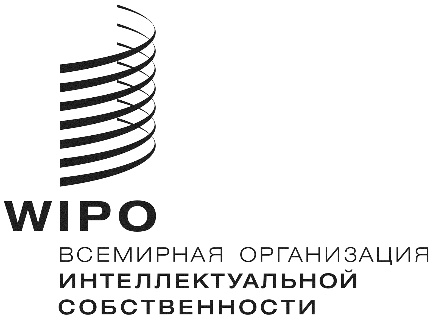 RPCT/WG/10/19    PCT/WG/10/19    PCT/WG/10/19    ОРИГИНАЛ: английскийОРИГИНАЛ: английскийОРИГИНАЛ: английскийДАТА: 19 апреля 2017 г.ДАТА: 19 апреля 2017 г.ДАТА: 19 апреля 2017 г.ДАТАФИНАНСИРОВАНИЕТИП МЕРОПРИЯТИЯГРУППАНАЗВАНИЕ МЕРОПРИЯТИЯОРГАНИЗАТОР(Ы)МЕСТО ПРОВЕДЕНИЯСТРАНЫ-УЧАСТНИЦЫТИП УЧАСТНИКОВЧИСЛО УЧАСТНИКОВ2016-1Рег. бюджетПрактикум и семинар по PCTB, CБазовый семинар по тематике PCTМалави (MW)Малави (MW)Ведомство + университет/научное учреждение382016-1Рег. бюджетПрактикум и семинар по PCTB, CПрактикум по PCTАРОИСАнгола (AO)Ангола (AO)Ведомство + пользователи602016-1Рег. бюджетПрактикум и семинар по PCTBСеминар по PCT для университетовДоминиканская 
Республика (DO)Доминиканская 
Республика (DO)Ведомство + пользователи362016-1Рег. бюджетПрактикум и семинар по PCTB, C, EПрактикум по вопросам PCT для недавно присоединившегося государства-члена, имеющего потенциал в области подачи заявок в рамках PCTИран (Исламская Республика) (IR)Иран (Исламская Республика) (IR)Ведомство + пользователи3202016-2Рег. бюджетПрактикум и семинар по PCTB, C, EКонсультационная поездка с целью подготовки к присоединению к РСТКамбоджа (KH)Камбоджа (KH)Ведомство1302016-2Рег. бюджетПрактикум и семинар по PCTB, CУчебный практикум по распределению рабочей нагрузки для патентных экспертов Шри-Ланка (LK)Шри-Ланка (LK)Ведомство82016-2Рег. бюджетПрактикум и семинар по PCTBСеминар по PCT Центр международных исследований в области интеллектуальной собственности (CEIPI)Румыния (RO)Румыния (RO)Ведомство + пользователи352016-2Рег. бюджетДругоеB, C, DПрактикум по вопросам ePCT и eSearchCopy для Национального института защиты конкуренции и охраны интеллектуальной собственности (INDECOPI)Национальный институт защиты конкуренции и охраны интеллектуальной собственности (INDECOPI)Перу (PE)Перу (PE)Ведомство112016-3Рег. бюджетПрактикум и семинар по PCTBПрактикум по PCT на полях Стамбульской ярмарки изобретенийТурция (TR)Турция (TR)Пользователи302016-3Рег. бюджетПрактикум и семинар по PCTB, CУчебный практикум для экспертовКомиссия по делам компаний и интеллектуальной собственности ЮАР (CIPC)Южная Африка (ZA)Южная Африка (ZA)Ведомство142016-3Рег. бюджетПрактикум B, CПрактикум по распределению рабочей нагрузки для патентных экспертов Комиссия по делам компаний и интеллектуальной собственности ЮАР (CIPC) / ЯПВЮжная Африка (ZA)Южная Африка (ZA)Ведомство202016-3Рег. бюджетПрактикум и семинар по PCTB, CУчебный семинар по вопросам PCT для сотрудников ведомства Комиссия по делам компаний и интеллектуальной собственности ЮАР (CIPC)Южная Африка (ZA)Южная Африка (ZA)Ведомство172016-3Рег. бюджетПрактикум и семинар по PCTB, CСубрегиональное совещание экспертов по вопросам патентов в странах Центральной Америки, а также Доминиканской Республике, Сан-Сальвадор, СальвадорМексиканский институт промышленной собственности (IMPI) / Испанское ведомство по патентам и товарным знакам (OEPM) / ЕПВКоста-Рика (CR)
Доминиканская Республика (DO)
Сальвадор (SV)
Гватемала (GT)
Гондурас (HN)
Никарагуа (NI)
Панама (PA)Сальвадор (SV)Ведомство + пользователи252016-3Рег. бюджетПрактикум и семинар по PCTB, CСеминар по PCTГватемала (GT)Гватемала (GT)Ведомство852016-3Рег. бюджетПрактикум и семинар по PCTB, CПрезентация по процедурам PCT в Академии передачи и коммерциализации технологий для ведомств стран Северной и Южной Америки, Ла-Пас, МексикаОАГ, PIPRAМексика (MX)Мексика (MX)Ведомство + пользователи472016-4Рег. бюджетПрактикум и семинар по PCTB, CВыездной практикум по PCTIPI, АРОИСМозамбик (MZ)Мозамбик (MZ)Ведомство + пользователи562016-4Рег. бюджетПрактикум и семинар по PCTB, CПрактикум по PCTОман (OM)Оман (OM)Ведомство + университет/научное учреждение + пользователи2016-4ЦФ ЯпонииПрактикум и семинар по PCTB, CРегиональный практикум по контролю качества патентной экспертизы в рамках программы целевого фонда ЯпонииМалайзия (MY)Малайзия (MY)Ведомство272016-4Рег. бюджетПрактикум CПрактикум по распределению рабочей нагрузки для патентных экспертовБахрейн (BH)Бахрейн (BH)Ведомство32016-4Рег. бюджетПрактикум и семинар по PCTB, CСубрегиональный практикум по PCT, Душанбе, ТаджикистанТаджикистан (TJ)Казахстан (KZ)
Кыргызстан (KG)
Таджикистан (TJ)
Туркменистан (TM)
Узбекистан (UZ)Ведомство + пользователи1502016-4Рег. бюджетПрактикум и семинар по PCTB, CПатентная школа СколковоПредставительство ВОИС в Российской ФедерацииРоссийская Федерация (RU)Российская Федерация (RU)Пользователи2402016-4Рег. бюджетПрактикум и семинар по PCTB, C, DУчебный практикум по ePCTГенеральная дирекция Реестра промышленной собственности Панамы (DIGERPI)Панама (PA)Панама (PA)Ведомство + пользователи42016-5Рег. бюджетПрактикум и семинар по PCTBСеминар по PCTЦентр международных исследований в области интеллектуальной собственности (CEIPI)Турция (TR)Турция (TR)Пользователи152016-5Рег. бюджетПрактикум и семинар по PCTB, CИнформационный семинар по вопросам PCTСовет сотрудничества стран ЗаливаСаудовская Аравия (SA)Бахрейн (BH)
Кувейт (KW)
Оман (OM)
Катар (QA)
Саудовская Аравия (SA)
Объединенные Арабские Эмираты (AE)Ведомство + пользователи322016-5Рег. бюджетПрактикум и семинар по PCTB, CНациональный семинар по PCTВедомство промышленной собственности Кубы (OCPI)Куба (CU)Куба (CU)Ведомство + пользователи2252016-5Рег. бюджетПрактикум и семинар по PCTB, C, DСубрегиональное учебное мероприятие по системе PCT – сотрудники ведомств ИС из стран АСЕАНСингапурское бюро ВОИССингапур (SG)Камбоджа (KH)
Лаосская НДР (LA)
Индонезия (ID)
Мьянма (MM)
Малайзия (MY)
Филиппины (PH)
Сингапур (SG)
Таиланд (TH)
Вьетнам (VN)Ведомство92016-5Рег. бюджетПрактикум и семинар по PCTB, CПрактикум по ePCT в сотрудничестве c Ведомством промышленной собственности Греции (OBI)Организация промышленной собственности Греции (OBI)Греция (GR)Греция (GR)Ведомство42016-5Рег. бюджетПрактикум и семинар по PCTB, CМероприятия, посвященные системе PCT, в Национальном центре регистрации (CNR)Национальный центр регистрации (CNR)Сальвадор (SV)Сальвадор (SV)Ведомство + пользователи2582016-6Рег. бюджетПрактикум и семинар по PCTB, CОзнакомительная поездка в ВОИС – Практикум по PCT Швейцария (CH)Гамбия (GH) 
Южная Африка (ZA)
Замбия (ZM)
Зимбабве (ZW)Ведомство82016-6Рег. бюджетПрактикум и семинар по PCTBСеминар по международной патентной охране и обработке заявок PCTМосковский государственный университет им. М.В. Ломоносова (МГУ)Российская Федерация (RU)Российская Федерация (RU)Пользователи402016-6Рег. бюджетПрактикум CУчебное мероприятие по распределению рабочей нагрузки для патентных экспертовЛаосская НДР (LA)Лаосская НДР (LA)Ведомство82016-6Рег. бюджетПрактикум EУчебное мероприятие по распределению рабочей нагрузки на национальной фазе PCT для патентных экспертов Камбоджа (KH)Камбоджа (KH)Ведомство22016-7Рег. бюджетДругоеCУчебное мероприятие по распределению рабочей нагрузки для патентных экспертовКорпорация интеллектуальной собственности Малайзии (MyIPO)Малайзия (MY)Малайзия (MY)Ведомство662016-8Рег. бюджетПрактикум и семинар по PCTB, CПрактикум по PCT Руанда (RW)Руанда (RW)Ведомство + пользователи232016-8Рег. бюджетПрактикум и консультационная поездкаCУчебное мероприятие по анализу распределения рабочей нагрузки для патентных экспертовТаиланд (TH)Таиланд (TH)Ведомство322016-8Рег. бюджетПрактикум EУчебное мероприятие по распределению рабочей нагрузки на национальной фазе PCT для патентных экспертов Бутан (BT)Бутан (BT)Ведомство42016-9Рег. бюджетПрактикум CУчебное мероприятие по распределению рабочей нагрузки для патентных экспертовФилиппины (PH)Филиппины (PH)Ведомство442016-9Рег. бюджетПрактикум и семинар по PCTBУчебное мероприятие по процедурам PCTИнститут промышленной собственности Эквадора (IEPI)Эквадор (EC)Эквадор (EC)Ведомство + пользователи702016-9Рег. бюджет + ЦФ ИспанииПрактикум и семинар по PCTB, CРегиональный семинар по PCT для стран Латинской Америки и Карибского бассейна (всех государств – членов PCT в регионе)Ведомство промышленной собственности Кубы (OCPI) / Испанское ведомство по патентам и товарным знакам (OEPM)Куба (CU)Бразилия (BR)
Чили (CL)
Коста-Рика (CR)
Куба (CU)
Доминиканская Республика (DO)
Эквадор (EC)
Сальвадор (SV)
Гватемала (GT)
Гондурас (HN)
Мексика (MX)
Никарагуа (NI)
Панама (PA)
Перу (PE)Ведомство302016-9Рег. бюджетПрактикум и семинар по PCTB, CСубрегиональный практикум по PCT для отдельных арабских странДжибути (DJ)Коморские Острова (KM)
Джибути (DJ)
Мавритания (MR)
Марокко (MA)Ведомство + пользователи702016-9Рег. бюджетПрактикум и семинар по PCTC, DПрактикум и семинар по РСТДжибути (DJ)Джибути (DJ)Ведомство52016-9Рег. бюджетПрактикум и семинар по PCTB, CСеминар по РСТРоспатент /
Представительство ВОИС в Российской ФедерацииРоссийская Федерация (RU)Российская Федерация (RU)Пользователи602016-9Рег. бюджетПрактикум и семинар по PCTB, CСеминар по PCT Роспатент
Представительство ВОИС в Российской ФедерацииРоссийская Федерация (RU)Российская Федерация (RU)Пользователи802016-9Рег. бюджетПрактикум и семинар по PCTB, CСубрегиональный практикум по PCTЛесото (LS)Ботсвана (BW)
Лесото (LS)
Малави (MW)
Намибия (NA)
Свазиленд (SZ)Ведомство + пользователи652016-9Рег. бюджетПрактикум и семинар по PCTB, C, DНациональный практикум по PCT и учебное мероприятие по ePCT для сотрудников ведомства ИСАлжир (DZ)Алжир (DZ)Ведомство + университет /
научное учреждение + пользователи1202016-9ЦФ ЯпонииПрактикум и семинар по PCTB, CРегиональный практикум по использованию продуктов PCT ЯПВЯпония (JP)Коста-Рика (CR)
Индонезия (ID)
Лаосская НДР (LA)
Малайзия (MY)
Мексика (MX)
Перу (PE)
Филиппины (PH)
Таиланд (TH)
Вьетнам (VN)Ведомство192016-9Рег. бюджетПрактикум и семинар по PCTBСеминар по PCT Центр международных исследований в области интеллектуальной собственности (CEIPI)Португалия (PT)Португалия (PT)Пользователи202016-10Рег. бюджетПрактикум и семинар по PCTB, CСеминары по PCT Коста-Рика (CR)Коста-Рика (CR)Ведомство + пользователи702016-10Рег. бюджетПрактикум и семинар по PCTB, CСеминар по PCT Административный департамент по науке, технологиям и инновациям Колумбии (COLCIENCIAS)Колумбия (CO)Колумбия (CO)Ведомство + пользователи302016-10Рег. бюджетДругоеEТехническая помощь в рамках PCT Маврикий (MU)Маврикий (MU)Ведомство102016-10Рег. бюджетПрактикум и семинар по PCTB, CУчебное мероприятие для государств – членов Европейской патентной организации (ЕАПО)Евразийская патентная организация (ЕАПО)Российская Федерация (RU)Армения (AM)
Азербайджан (AZ)
Беларусь (BY)
Казахстан (KZ)
Кыргызстан (KG)
Республика Молдова (MD)
Российская Федерация (RU)
Таджикистан (TJ)
Туркменистан (TM)Ведомство + пользователи202016-10Рег. бюджетПрактикум и семинар по PCTBПатентная школа СколковоРоссийская Федерация (RU)Российская Федерация (RU)Пользователи5002016-10Рег. бюджетПрактикум CУчебное мероприятие по распределению рабочей нагрузки для патентных экспертовВьетнам (VN)Вьетнам (VN)Ведомство252016-10Рег. бюджетПрактикум и семинар по PCTEИнформационные мероприятия по PCT для страны, рассматривающей возможность присоединения к системе PCTУругвай (UY)Уругвай (UY)Ведомство + пользователи902016-10Рег. бюджетПрактикум и семинар по PCTB, CРегиональные выездные семинары ВОИС- ASIPI по системе PCTМежамериканская ассоциация интеллектуальной собственности (ASIPI)Панама (PA)
Парагвай (PY)
Уругвай (UY)Панама (PA)
Парагвай (PY)
Уругвай (UY)Ведомство + пользователи702016-11Рег. бюджетСубрегиональный практикумCУчебное мероприятие по распределению рабочей нагрузки для патентных экспертовПатентное ведомство Совета сотрудничества стран ЗаливаСаудовская Аравия (SA)Бахрейн (BH)
Кувейт (KW)
Оман (OM)
Катар (QA)
Саудовская Аравия (SA)
Объединенные Арабские Эмираты (AE)
Патентное ведомство Совета сотрудничества стран ЗаливаВедомство172016-11Рег. бюджетПрактикум и семинар по PCTB, CСубрегиональный практикум по PCT в сотрудничестве с Ведомством интеллектуальной собственности Словении (SIPO)Ведомство интеллектуальной собственности Словении (SIPO)Словения (SI)Чешская Республика (CZ)
Хорватия (HR)
Польша (PL)
Словакия (SK)
Словения (SI)Ведомство + пользователи352016-11Рег. бюджетПрактикум и семинар по PCTB, CСеминар по услугам и инициативам ВОИСПатентное ведомство ЭстонииЭстония (EE)Эстония (EE)Университет /
научное учреждение + пользователи502016-11Рег. бюджетПрактикум и семинар по PCTBСеминар по услугам и инициативам ВОИСВедомство интеллектуальной собственности Венгрии, Вишеградский патентный институтВенгрия (HU)Венгрия (HU)Университет /
научное учреждение + пользователи652016-11ЦФ ЯпонииМПО/ОМПЭ в рамках PCTCНациональный практикум по системе PCT в рамках программы целевого фонда ЯпонииДепартамент промышленной политики и содействия развитию промышленности Индии (DIPP) / ЯПВИндия (IN)Индия (IN)Ведомство602016-11Рег. бюджетПрактикумCКонсультации и учебные мероприятия по распределению рабочей нагрузки для патентных экспертов, Генеральный директорат по интеллектуальной собственности, ИндонезияИндонезия (ID)Индонезия (ID)Ведомство + пользователи442016-11Рег. бюджетПрактикум и семинар по PCTDУглубленный учебный практикум по PCT Саудовская Аравия (SA)Саудовская Аравия (SA)Ведомство + пользователи472016-11Рег. бюджетПрактикум и семинар по PCTBСеминар по PCTЦентр международных исследований в области интеллектуальной собственности (CEIPI)Польша (PL)Польша (PL)Пользователи152016-12Рег. бюджетПрактикум и семинар по PCTB, CПрактикум по PCTАргентина (AR)Аргентина (AR)Пользователи302016-12Рег. бюджетПрактикум и семинар по PCTBУглубленный семинар по РСТ в Пекине и посещения пользователей в Пекине и ШэньчжэнеГосударственное ведомство ИС Китая (ГВИС) / Всекитайская ассоциация патентных поверенных (ACPAA)Китай (CN)Китай (CN)Пользователи202016-12Рег. бюджетПрактикум и семинар по PCTB, CУчебный практикум по PCTАнтигуа и Барбуда (AG)Антигуа и Барбуда (AG)
Багамские Острова (BS)
Барбадос (BB)
Белиз (BZ)
Гренада (GD)
Гайана (GY)
Гаити (HT)
Ямайка (JM)
Сент-Китс и Невис (KN)
Сент-Люсия (LC)
Сент-Винсент и Гренадины (VC)
Суринам (SR)
Тринидад и Тобаго (TT)Ведомство25ДАТАФИНАНСИРОВАНИЕТИП МЕРОПРИЯТИЯГРУППАНАЗВАНИЕ МЕРОПРИЯТИЯОРГАНИЗАТОР(Ы)МЕСТО ПРОВЕДЕНИЯСТРАНЫ-УЧАСТНИЦЫТИП УЧАСТНИКОВЧИСЛО УЧАСТНИКОВ2017-1Рег. бюджетПрактикум и семинар по PCTB, CПоездка экспертов в Патентное ведомствоТаиланд (TH) Таиланд (TH)Ведомство + 352017-2Рег. бюджетПрактикум и семинар по PCTB, CРегиональный учебный семинар по PCT, организованный Африканской региональной организацией интеллектуальной собственностиАРОИСЗимбабве (ZW)Ботсвана (BW)
Гамбия (GM)
Гана (GH)
Кения (KE)
Лесото (LS) 
Малави (MW)
Мозамбик (MZ)
Намибия (NA)
Нигерия (NG) 
Руанда (RW)
Южная Африка (ZA)
Свазиленд (SZ)
Танзания (TZ)
Уганда (UG)
Замбия (ZM)Ведомство + пользователи252017-2Рег. бюджетПрактикум и семинар по PCTBСеминар по услугам и инициативам ВОИС Национальный институт промышленной собственности Португалии (INPI), Институт Педру НунишаПортугалия (PT)Португалия (PT)Университет /
научное учреждение + пользователи1902017-2Рег. бюджетПрактикум и семинар по PCTB, C, DПрактикум по подаче заявок через систему ePCT в сотрудничестве с Ведомством промышленной собственности Словацкой Республики и Ведомством промышленной собственности Чешкой Республики Вишеградский патентный институтСловакия (SK)
Чешская Республика (CZ)Словакия (SK)
Чешская Республика (CZ)Ведомство + пользователи602017-2Рег. бюджетПрактикум и семинар по PCTB, C, FУчебное мероприятие по процедурам PCT для патентных экспертовТурецкое ведомство по патентам и товарным знакамТурция (TR)Турция (TR)Ведомство1002017-2Рег. бюджетПрактикум и семинар по PCTB, CНациональный семинар ВОИС по системе PCT и Гаагской системе и учебное мероприятие для сотрудников ведомстваДепартамент промышленной собственности Камбоджи (DIPC)Камбоджа (KH)Камбоджа (KH)Ведомство + пользователи802017-3Рег. бюджетПрактикум и семинар по PCTB, CСеминар по PCTМозамбик (MZ)Мозамбик (MZ)Ведомство + пользователи402017-3Рег. бюджетПрактикум и семинар по PCTB, C, EПрактикум по PCT для государств-членов, недавно присоединившихся к системеВедомство промышленной и коммерческой собственности Джибути (ODPIC) (DJ)
Департамент промышленной политики и содействия развитию промышленности (DIPP) (KW)
Министерство промышленности и торговли (MIT) (JO)Джибути (DJ)
Кувейт (KW)
Иордания (JO)
Кувейт (KW)Джибути (DJ)
Иордания (JO)
Кувейт (KW)Ведомство3502017-3Рег. бюджетПрактикум и семинар по PCTB, CУчебное мероприятие по вопросам контроля качества и передовым методам работы получающих ведомств в рамках PCT (пятая сессия)Институт промышленной собственности Мексики (IMPI)Мексика (MX)Бразилия (BR)
Чили (CL) 
Колумбия (CO) 
Куба (CU)
Доминиканская Республика (DO)
Мексика (MX)
Перу (PE)
Испания (ES)Ведомство102017-3Рег. бюджетПрактикум и семинар по PCTB, CПоездка экспертов в Управление промышленной собственности БахрейнаБахрейн (BH)Бахрейн (BH)Ведомство52017-4Рег. бюджетПрактикумCУчебное мероприятие по экспертизе на национальной фазе PCT для патентных экспертовОман (OM)Оман (OM)Ведомство52017-4Рег. бюджетПрактикумBУчебное мероприятие по экспертизе на национальной фазе PCT для патентных экспертовИран (Исламская Республика) (IR)Иран (Исламская Республика) (IR)Ведомство2017-5Рег. бюджетПрактикум и семинар по PCTBСеминар по услугам и инициативам ВОИСНациональный институт защиты конкуренции и охраны интеллектуальной собственности (INDECOPI)Перу (PE)Перу (PE)Ведомство + пользователи2017-5Рег. бюджетПрактикум и семинар по PCTEКонсультационная поездка по вопросам PCTВедомство интеллектуальной собственности Эфиопии (EIPO)Эфиопия (ET)Эфиопия (ET)Ведомство + пользователи2017-5Рег. бюджетПрактикум и семинар по PCTBДальневосточная патентная школа, ВладивостокПредставительство ВОИС в Российской ФедерацииРоссийская Федерация (RU)Российская Федерация (RU)Ведомство + университет /
научное учреждение + пользователи2017-5Рег. бюджетДругоеB, CУчастие в VI Международном конгрессе промышленной собственности и в учебном курсе по патентной экспертизе для стран Латинской Америки Куба (CU)Куба (CU)Ведомство + пользователи2017-5Рег. бюджетПрактикум и семинар по PCTB, C, DСубрегиональный семинар по использованию ePCT для ведомствУзбекистан (UZ)Узбекистан (UZ)Ведомство + пользователи2017-5Рег. бюджетПрактикум и семинар по PCTB, C, DПрактикум по PCT (организован Евразийским патентным ведомством)Евразийское патентное ведомство (ЕАПО)Российская Федерация (RU)Армения (AM)
Азербайджан (AZ)
Беларусь (BY)
Казахстан (KZ)
Кыргызстан (KG)
Российская Федерация (RU)
Таджикистан (TJ)
Туркменистан (TM)Ведомство2017-6Рег. бюджетПрактикум и семинар по PCTB, CОзнакомительная поездка в ВОИС  – Практикум по PCTШвейцария (CH)Камерун (CM)
Гаити (HT)2017-6Рег. бюджетПрактикум и семинар по PCTBСеминар по PCTРоспатентРоссийская Федерация (RU)Российская Федерация (RU)Ведомство + пользователи2017-6Рег. бюджетУчебные мероприятия для патентных экспертовB, CУчебное мероприятие по экспертизе на национальной фазе PCT для патентных экспертовМонголия (MN)Монголия (MN)Ведомство2017-6Рег. бюджетПрактикум и семинар по PCTDПрактикум по PCT и использованию ePCT для ведомствМарокко (MA)Марокко (MA)Ведомство2017-6Рег. бюджетПрактикум и семинар по PCTB, CСеминар по PCTНациональный институт промышленной собственности Чили (INAPI) / ЕПВЧили (CL)Чили (CL)Ведомство + пользователи2017-7Рег. бюджетПрактикумB, CУчебное мероприятие по экспертизе на национальной фазе PCT для патентных экспертовТаиланд (TH)Таиланд (TH)Ведомство2017-7Рег. бюджетПрактикум и семинар по PCTBСеминар по PCTМалави (MW)Малави (MW)Ведомство + университет /
научное учреждение + пользователи2017-7Рег. бюджетПрактикум и семинар по PCTBСеминар по PCTГамбия (GM)Гамбия (GM)Ведомство + университет /
научное учреждение + пользователи2017-7Рег. бюджет + ЦФ ИспанииПрактикум и семинар по PCTB, CРегиональный семинар по PCT для стран Латинской Америки и Карибского бассейна (все государства-члены в регионе)ЕПВСальвадор (SV)Бразилия (BR)
Чили (CL)
Колумбия (CO)
Коста-Рика (CR)
Куба (CU)
Доминиканская Республика (DO)
Эквадор (EC)
Сальвадор (SV)
Гватемала (GT)
Гондурас (HN)
Мексика (MX)
Никарагуа (NI)
Панама (PA)
Перу (PE)Ведомство2017-7Рег. бюджетПрактикумB, CРегиональный практикум по распределению рабочей нагрузки на национальной стадии PCTРеспублика Корея (KR)Камбоджа (KH)
Лаосская НДР (LA)
Индонезия (ID)
Мьянма (MM)
Малайзия (MY)
Филиппины (PH)
Таиланд (TH)
Вьетнам (VN)Ведомство2017-9Рег. бюджетПрактикум и семинар по PCTB, C, DСубрегиональное учебное мероприятие по системе PCT для стран АСЕАНСингапурское бюро ВОИССингапур (SG)Будут определены дополнительноВедомство2017 (месяц будет определен позднее)Рег. бюджетПрактикум и семинар по PCTB, CСеминар по PCT Объединенная Республика Танзания (TZ)Объединенная Республика Танзания (TZ)Ведомство + университет /
научное учреждение + пользователи2017 (месяц будет определен позднее)Рег. бюджетПрактикум и семинар по PCTB, CСеминар по PCTКонго (CG)Конго (CG)Ведомство + пользователи2017 (месяц будет определен позднее)Рег. бюджетПрактикум и семинар по PCTB, CСеминар по PCTКомиссия по делам компаний и интеллектуальной собственности ЮАР (CIPC)Южная Африка (ZA)Южная Африка (ZA)Ведомство + пользователи2017 (месяц будет определен позднее)Рег. бюджетПрактикум и семинар по PCTB, DНациональный семинар по PCTБарбадос (BB)Барбадос (BB)Ведомство + пользователи 2017 (месяц будет определен позднее)Рег. бюджетПрактикум и семинар по PCTB, CВыездные семинары по PCTИндия (IN)Индия (IN)Ведомство + университет /
научное учреждение + пользователи2017 (месяц будет определен позднее)Рег. бюджетПрактикум и семинар по PCTB, CПрактикум по PCTТаиланд (TH)Таиланд (TH)Ведомство + пользователи2017 (месяц будет определен позднее)Рег. бюджетПрактикум и семинар по PCTB, CПрактикум по PCTИран (Исламская Республика) (IR)Иран (Исламская Республика) (IR)Ведомство + университет /
научное учреждение + пользователи2017 (месяц будет определен позднее)Рег. бюджетПрактикум и семинар по PCTEРегиональный семинар по PCTВануату (VU)Фиджи (FJ)
Кирибати (KI)
Самоа (WS)
Соломоновы Острова (SB)
Тонга (TO)
Вануату (VU)Ведомство + университет /
научное учреждение + пользователи2017 (месяц будет определен позднее)Рег. бюджетПрактикум и семинар по PCTB, FПрактикум по PCTФилиппины (PH)Филиппины (PH)Ведомство2017 (месяц будет определен позднее)Рег. бюджетПрактикум и семинар по PCT B, CПрактикум по PCTАлжир (DZ)Алжир (DZ)Ведомство + университет /
научное учреждение + пользователи2017 (месяц будет определен позднее)Рег. бюджетПрактикум и семинар по PCTB, CПрактикум по PCTКувейт (KW)Кувейт (KW)Ведомство + университет /
научное учреждение + пользователи2017 (месяц будет определен позднее)Рег. бюджетПрактикум и семинар по PCTB, CПрактикум по PCTДжибути (DJ)Джибути (DJ)Ведомство + университет /
научное учреждение + пользователи2017 (месяц будет определен позднее)Рег. бюджетПрактикум и семинар по PCTB, CСубрегиональный практикум по PCTЕгипет (EG)Будут определены дополнительноВедомство + университет /
научное учреждение + пользователи2017 (месяц будет определен позднее)Рег. бюджетПрактикум и семинар по PCTB, CСубрегиональный практикум по PCTКоморские Острова (KM)Будут определены дополнительноВедомство + университет /
научное учреждение + пользователи2017 (месяц будет определен позднее)Рег. бюджетПрактикум и семинар по PCTB, C, EПрактикум по PCTИордания (JO)Иордания (JO)Ведомство + университет /
научное учреждение + пользователи2017 (месяц будет определен позднее)Рег. бюджетПрактикум и семинар по PCTB, CСеминар по PCTБразилия (BR)Бразилия (BR)Ведомство + пользователи2017 (месяц будет определен позднее)Рег. бюджетПрактикум и семинар по PCTB, CСеминар по PCTДоминиканская Республика (DO)Доминиканская Республика (DO)Ведомство + пользователи2017 (месяц будет определен позднее)Рег. бюджетПрактикум и семинар по PCTB, CСеминар по PCTНикарагуа (NI)Никарагуа (NI)Ведомство + пользователи2017 (месяц будет определен позднее)Рег. бюджетПрактикум и семинар по PCTB, EПрактикум и учебные мероприятия по PCT (в зависимости от участия в системе PCT)Аргентина (AR)Аргентина (AR)Ведомство + пользователи2017 (месяц будет определен позднее)Рег. бюджетПрактикум и семинар по PCTB, EПрактикум и учебные мероприятия по PCT (в зависимости от участия в системе PCT)Парагвай (PY)Парагвай (PY)Ведомство + пользователи2017 (месяц будет определен позднее)Рег. бюджетПрактикум и семинар по PCTB, EПрактикум и учебные мероприятия по PCT (в зависимости от участия в системе PCT)Уругвай (UY)Уругвай (UY)Ведомство + пользователи2017 (месяц будет определен позднее)Рег. бюджетПоддержка МПО/ОМПЭ в рамках PCT B, C, FОзнакомительная поездка в Патентный институт стран Северной ЕвропыПатентный институт стран Северной Европы (NPI)Будут определены дополнительноЧешская Республика (CZ)
Венгрия (HU)
Польша (PL)
Словакия (SK)Ведомство2017 (месяц будет определен позднее)Рег. бюджетПоддержка МПО/ОМПЭ в рамках PCTB, C, FОзнакомительная поездка представителей Турецкого ведомства по патентам и товарным знакам в другой МПО/ОМПЭ Будут определены дополнительноТурция (TR)Ведомство